 Program Profile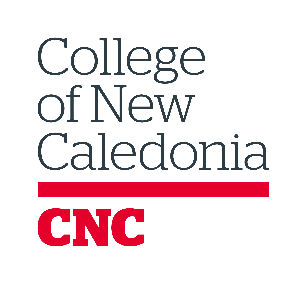 Implementation Date: Fall 20XXImplementation Date: Fall 20XXImplementation Date: Fall 20XXImplementation Date: Fall 20XXAdmission Type:  OPEN LIMITED SELECTIVEProgram DescriptionProgram DescriptionProgram DescriptionProgram DescriptionWrite in white spaces.Write in white spaces.Write in white spaces.Write in white spaces.Program ObjectivesProgram ObjectivesProgram ObjectivesProgram ObjectivesAdmission Requirements Admission Requirements Admission Requirements Admission Requirements Selection Process (if admission type is selective)Selection Process (if admission type is selective)Selection Process (if admission type is selective)Selection Process (if admission type is selective)Program Specific Requirements (Indicate additional requirements, such as consent to criminal records checks, readmission criteria, and advanced standing opportunities. Write these requirements exactly as they should appear in the calendar.)Program Specific Requirements (Indicate additional requirements, such as consent to criminal records checks, readmission criteria, and advanced standing opportunities. Write these requirements exactly as they should appear in the calendar.)Program Specific Requirements (Indicate additional requirements, such as consent to criminal records checks, readmission criteria, and advanced standing opportunities. Write these requirements exactly as they should appear in the calendar.)Program Specific Requirements (Indicate additional requirements, such as consent to criminal records checks, readmission criteria, and advanced standing opportunities. Write these requirements exactly as they should appear in the calendar.)Program Specific Recommendations (Specify any additional information that is not a requirement for the program or graduation but will enhance student success.)Program Specific Recommendations (Specify any additional information that is not a requirement for the program or graduation but will enhance student success.)Program Specific Recommendations (Specify any additional information that is not a requirement for the program or graduation but will enhance student success.)Program Specific Recommendations (Specify any additional information that is not a requirement for the program or graduation but will enhance student success.)Graduation requirements:  (Outline minimum grades for all courses or a minimum overall GPA required to obtain the credential.) Graduation requirements:  (Outline minimum grades for all courses or a minimum overall GPA required to obtain the credential.) Graduation requirements:  (Outline minimum grades for all courses or a minimum overall GPA required to obtain the credential.) Graduation requirements:  (Outline minimum grades for all courses or a minimum overall GPA required to obtain the credential.) Credential: (See CNC Education Council Procedure for College Credentials Policy (1.10))Graduation/Time Frames: The CNC Ten Year Timeline for Program Completion Policy (E-1.37) applies by default to all programs. It is only necessary to complete this section if the program has or is seeking approval for a shorter program completion deadline.Residency Rate Requirement: Residency rates as outlined in the College Credentials Policy Procedures (E-1.10) apply by default to all programs. It is only necessary to complete the section below if the program has specific regulatory body requirements that require a higher residency rate at the institution issuing the credential.